Додаток до рішення виконавчого комітету Чортківської міської ради від січня 2022 року №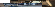 Номер будинкуТип зовнішньої рекламиТехнічний стан зовн. конструктивних елементівНаявність дозволу на розміщення рекламиВласник (якщо відомо)Рекомендовано до демонтажуПримітки1Вул. Євгена Петрушевича, 7 (Весна)Реклама у віконних прорізах (Шарфи)незадовільнийнемаєвласник не відомийрекомендовано до демонтажу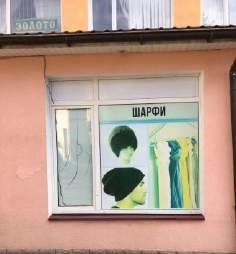 2Вул. Євгена Петрушевича, 7 (Весна)Реклама у віконних прорізах (Головні убори)незадовільнийнемаєвласник не відомийрекомендовано до демонтажу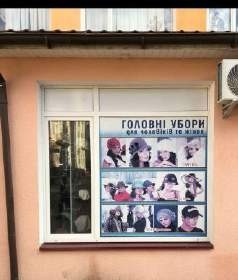 3Вул. Євгена Петрушевича, 7 (Весна)Штендер “Тапки”задовільнийнемаєвласник не відомийрекомендовано до демонтажу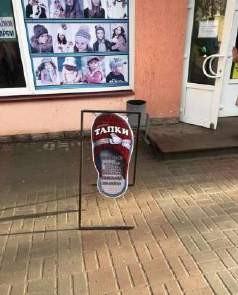 4Вул. Євгена Петрушевича, 72 Реклами у дверних прорізах (Зефірка)задовільнийнемаєвласник не відомийрекомендовано до демонтажу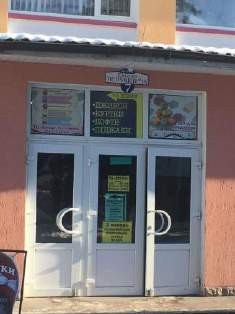 5Вул. Євгена Петрушевича, 7 (Весна)Банер на фасаді (Зефірка)задовільнийнемаєвласник не відомийрекомендовано до демонтажу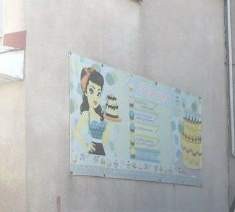 6Вул. Євгена Петрушевича, 7 (Весна)Банер на фасаді (Джинсовий одяг)задовільнийнемаєвласник не відомийрекомендовано до демонтажу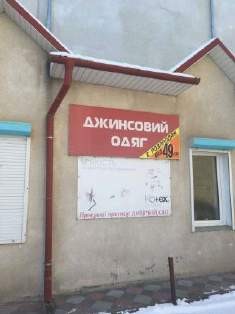 7Вул. Євгена Петрушевича, 7 (Весна)Банер на фасаді (Дитячий світ, реклама котекс)незадовільнийнемаєвласник не відомийрекомендовано до демонтажу8Вул. Євгена Петрушевича, 7 (Весна)Банер на фасаді (Взуття)задовільнийнемаєвласник не відомийрекомендовано до демонтажу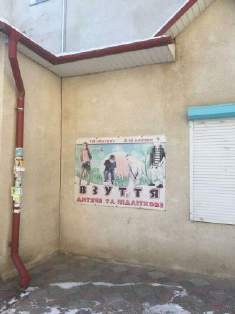 9Вул. Євгена Петрушевича, 7 (Весна)Банер на фасаді (Дитяче харчування)задовільнийнемаєвласник не відомийрекомендовано до демонтажу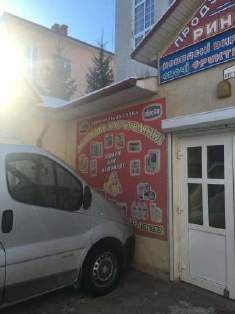 10Вул. Євгена Петрушевича, 7Реклами у дверних прорізах (Джинси)задовільнийнемаєвласник не відомийрекомендовано до демонтажу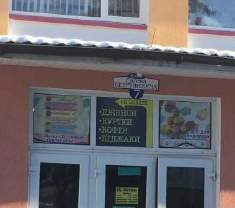 11Вул. Євгена Петрушевича, 7Реклами у віконних прорізах (Копичинецькі уовбаси)задовільнийнемаєвласник не відомийрекомендовано до демонтажу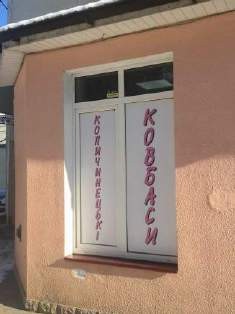 12Вул. Євгена Петрушевича, 73 Банера на фасаді (Копичинецькі ковбаси)задовільнийнемаєвласник не відомийрекомендовано до демонтажу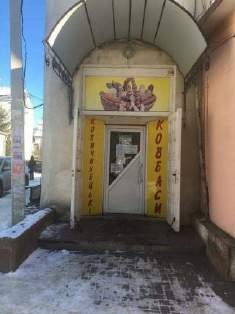 13Вул. Євгена Петрушевича, позаду “Весни”2 Банера на фасаді (Ювелірні вироби)задовільнийнемаєвласник не відомийрекомендовано до демонтажу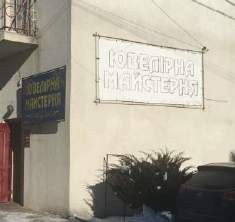 14Вул. Євгена Петрушевича, позаду, як йти до Молочного павільйонуШтендер (Ковбаси на дровах)задовільнийнемаєвласник не відомийрекомендовано до демонтажу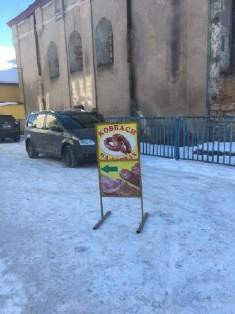 15Вул. Євгена Петрушевича, позаду, як йти до Молочного павільйонуШтендер, Реклами у віконних та дверних прорізах (Ковбаси)задовільнийнемаєвласник не відомийрекомендовано до демонтажу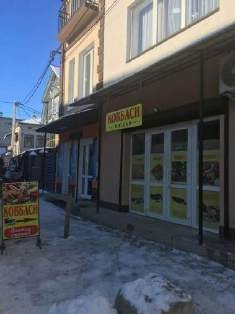 16Вул. Аптечна, 1, навпроти ТД “Ринковий”3Реклами у віконних прорізах (Ковбаси )задовільнийнемаєвласник не відомийрекомендовано до демонтажу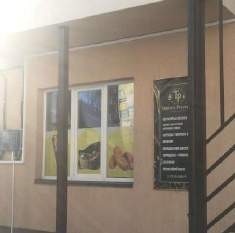 17Вул. Євгена Петрушевича, позаду, як йти до Молочного павільйонуБанер (Вишиванка)задовільнийнемаєвласник не відомийрекомендовано до демонтажу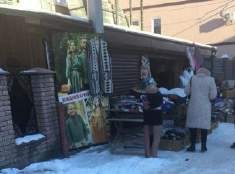 18Вул. Євгена Петрушевича, позаду, як йти до Молочного павільйону3 Банера на фасаді (Вікна, двері)задовільнийнемаєвласник не відомийрекомендовано до демонтажу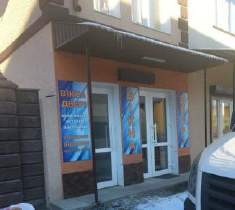 19Вул. Аптечна, 1 навпроти ТД “Ринковий”3 Банера на фасаді (Вікна, двері)задовільнийнемаєвласник не відомийрекомендовано до демонтажу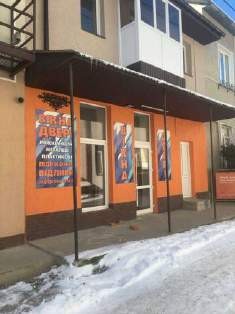 20Вул. Аптечна, 1 навпроти ТД “Ринковий”Банера на огорожі (Вікна, двері)задовільнийнемаєвласник не відомийрекомендовано до демонтажу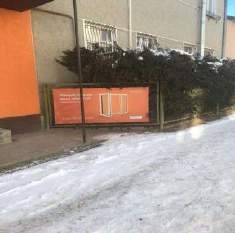 21Вул. Аптечна, 4А, ТД“Ринковий”Банера на фасаді (Карамелька, чистюля, насіння, ремонт, вишиванка, бісер, продукти з Європи, побутова хімія,дитячий одяг, кафе)задовільнийнемаєвласник не відомийрекомендовано до демонтажу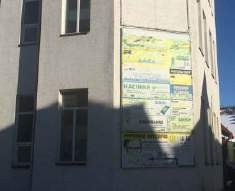 22Вул. Аптечна, 4А, ТД“Ринковий”Банера на фасаді (Каламбур)задовільнийнемаєвласник не відомийрекомендовано до демонтажу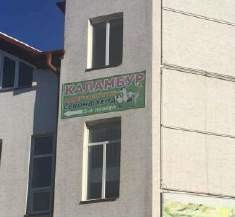 23Вул. Аптечна, 4А, ТД“Ринковий”Реклами у віконних прорізах (Піца)задовільнийнемаєвласник не відомийрекомендовано до демонтажу (заповненобільше 30 %)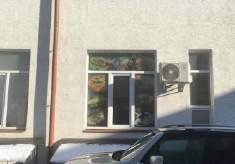 24Вул. Аптечна, 4А, ТД“Ринковий”Реклами у віконних прорізах (Хустки, шарфи)задовільнийнемаєвласник не відомийрекомендовано до демонтажу (заповненобільше 30 %)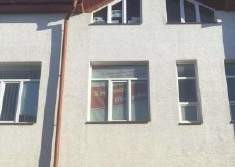 25Вул. Аптечна, 4А, ТД“Ринковий”Реклами у віконних прорізах (Чоловіча продукція)задовільнийнемаєвласник не відомийрекомендовано до демонтажу (заповненобільше 30 %)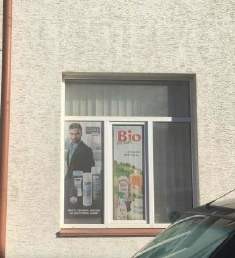 26Вул. Аптечна, 4А, ТД“Ринковий”Реклами у віконних прорізах (Продукція для дому та посуди)задовільнийнемаєвласник не відомийрекомендовано до демонтажу (заповненобільше 30 %)27Вул. Аптечна, 4А, ТД“Ринковий”Реклами у віконних прорізах (Продукція для дому та посуди)задовільнийнемаєвласник не відомийрекомендовано до демонтажу (заповненобільше 30 %)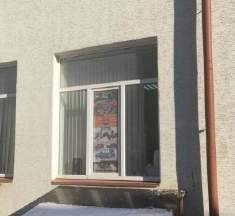 28Вул. Аптечна, 4А, ТД“Ринковий”Банер на фасаді (Каламбур)задовільнийнемаєвласник не відомийрекомендовано до демонтажу (заповненобільше 30 %)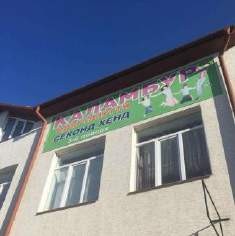 29Вул. Аптечна, 4А, ТД“Ринковий”Реклами у віконних прорізах (Срібний світ)задовільнийнемаєвласник не відомийрекомендовано до демонтажу (заповненобільше 30 %)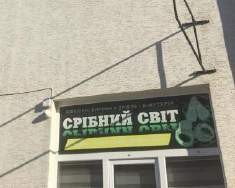 30Вул. Аптечна, 4А, ТД“Ринковий”Реклами у віконних прорізах, 10 шт. (Аптека)задовільнийнемаєвласник не відомийрекомендовано до демонтажу (заповненобільше 30 %)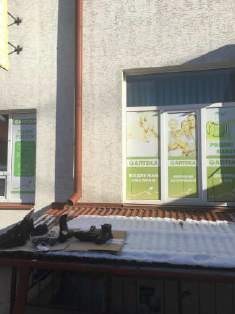 31Вул. Аптечна, 4А, ТД“Ринковий”Реклами у віконних прорізах (Одяг з Європи)задовільнийнемаєвласник не відомийрекомендовано до демонтажу (заповненобільше 30 %)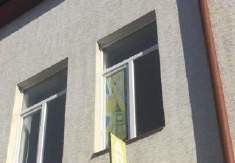 32Вул. Аптечна, 4А, ТД“Ринковий”Реклами у віконних прорізах (Чай, кава)задовільнийнемаєвласник не відомийрекомендовано до демонтажу (заповненобільше 30 %)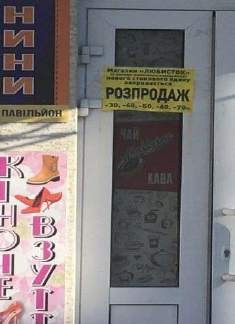 33Вул. Аптечна, 4А, ТД“Ринковий”Банер на фасаді (Тканини)задовільнийнемаєвласник не відомийрекомендовано до демонтажу (заповненобільше 30 %)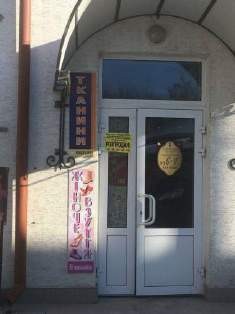 34Вул. Аптечна, 4А, ТД“Ринковий”Банер на фасаді (Жіноче взуття)задовільнийнемаєвласник не відомийрекомендовано до демонтажу (заповненобільше 30 %)35Вул. Аптечна, 4А, ТД“Ринковий”Реклами у віконних прорізах (Жива риба)задовільнийнемаєвласник не відомийрекомендовано до демонтажу (заповненобільше 30 %)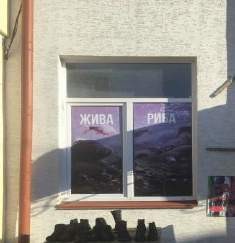 36Вул. Аптечна, 4А, ТД“Ринковий”Банер на фасаді (Світ рукоділля)задовільнийнемаєвласник не відомийрекомендовано до демонтажу (заповненобільше 30 %)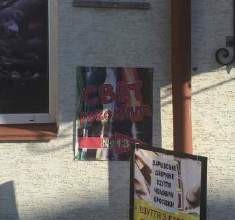 37Вул. Аптечна, 4А, ТД“Ринковий”Штендер (Взуття з Європи)задовільнийнемаєвласник не відомийрекомендовано до демонтажу (заповненобільше 30 %)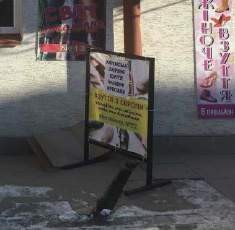 38Вул. Аптечна, 1, навпроти ТД “Ринковий”Банер на фасаді (перукарня)задовільнийнемаєвласник не відомийрекомендовано до демонтажу (заповненобільше 30 %)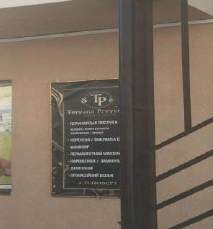 39Вул. Аптечна, 8, навпроти ТД “Ринковий”Банер на фасаді, банер на східних поручнях (Імперія)задовільнийнемаєвласник не відомийрекомендовано до демонтажу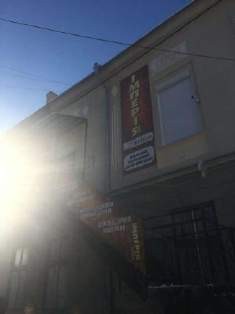 40Вул. Аптечна, 8, навпроти РатушіБанер на балконній огорожі (Імперія)задовільнийнемаєвласник не відомийрекомендовано до демонтажу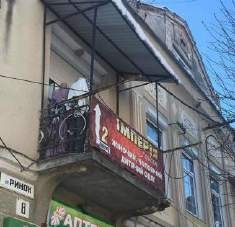 41Вул. Аптечна, 8, навпроти РатушіБанери на фасаді (Аптека)задовільнийнемаєвласник не відомийрекомендовано до демонтажу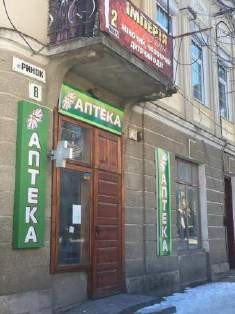 42Вул. Аптечна, 4А, ТД“Ринковий”Рекламна конструкція на дашку (Техніка)задовільнийнемаєвласник не відомийрекомендовано до демонтажу (заповненобільше 30 %)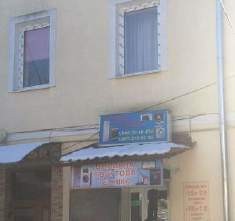 43Вул. Аптечна, 4А, ТД“Ринковий”Банери на фасаді, реклами у віконних прорізах, 2 світлових екрани (Мобілочка)задовільнийнемаєвласник не відомийрекомендовано до демонтажу (заповненобільше 30 %)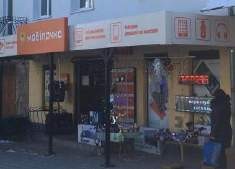 44Вул. Аптечна, 8, навпроти РатушіШтендер (Аналізи)задовільнийнемаєвласник не відомийрекомендовано до демонтажу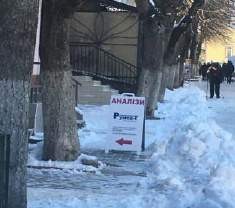 45Вул. Аптечна, 10, зі сторони ТД “Ринковий”Банер на фасаді (Нювінд)задовільнийнемаєвласник не відомийрекомендовано до демонтажу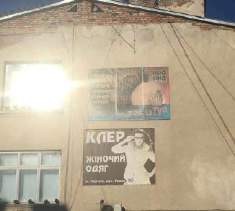 46Вул. Аптечна, 10, зі сторони ТД “Ринковий”Банер на фасаді (Клер)задовільнийнемаєвласник не відомийрекомендовано до демонтажу47Вул. Ринок, 10, зі сторони ТД “Ринковий”2 шт. Реклами у віконних прорізах (Все для дітей)задовільнийнемаєвласник не відомийрекомендовано до демонтажу (заповненобільше 30 %)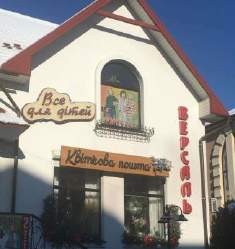 48Вул. Ринок, біля буд 10,Банер на поручнях (Все для дітей)задовільнийнемаєвласник не відомийрекомендовано до демонтажу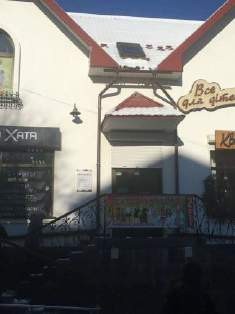 49Вул. Ринок, біля буд. 10,Банери на фасадізадовільнийнемаєвласник не відомийрекомендовано до демонтажу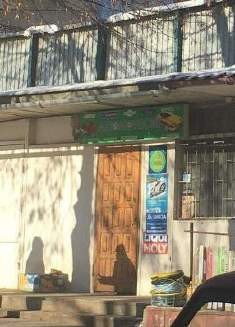 50Вул. Ринок, біля буд. 10,Банери на фасадізадовільнийнемаєвласник не відомийрекомендовано до демонтажу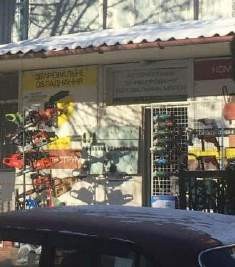 51Вул. Ринок, біля буд. 5Г,біля ветлікарніШтендер (Меблі)задовільнийнемаєвласник не відомийрекомендовано до демонтажу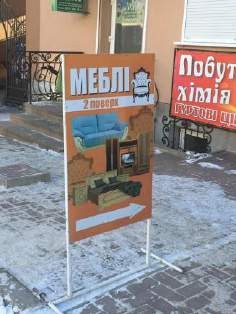 52Вул. Ринок, біля буд. 5Г,біля ветлікарніБанер на фасаді, рекламна конструкція, реклами удверних прорізах (Побутова хімія)задовільнийнемаєвласник не відомийрекомендовано до демонтажу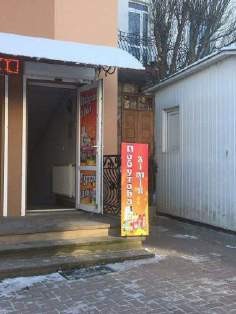 53Вул. Ринок, 6А навпроти продуктового ринкуБанери на фасаді (Автомагазин)задовільнийнемаєвласник не відомийрекомендовано до демонтажу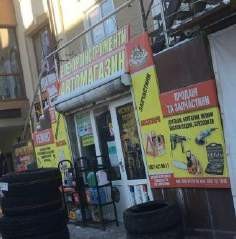 54Вул. Ринок, 6А, навпроти продуктового ринкуШтендер (Автомагазин)задовільнийнемаєвласник не відомийрекомендовано до демонтажу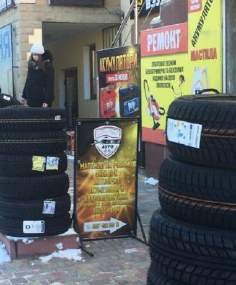 55Вул. Ринок, 6А, навпроти продуктового ринкуРеклама у віконних прорізах (Одяг)задовільнийнемаєвласник не відомийрекомендовано до демонтажу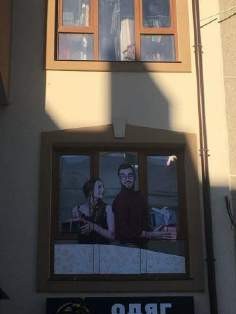 56Вул. Ринок, 6А, навпроти продуктового ринкуБанер на будинку (Одяг)задовільнийнемаєвласник не відомийрекомендовано до демонтажу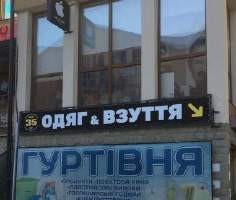 57Вул. Ринок, 6А, навпроти продуктового ринкуБанер на будинку (Гуртівня)задовільнийнемаєвласник не відомийрекомендовано до демонтажу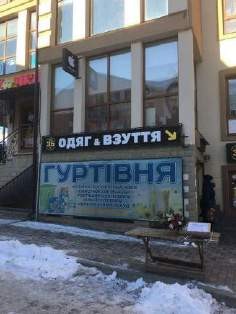 58Вул. Ринок, 6А, навпроти продуктового ринкуБанер на будинкунезадовільнийнемаєвласник не відомийрекомендовано до демонтажу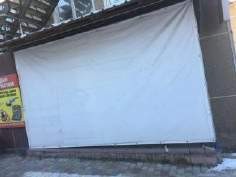 59Вул. Ринок 6ВБанер на будинку, реклами у віконних прорізах(Веселка)задовільнийнемаєвласник не відомийрекомендовано до демонтажу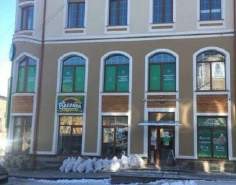 60Вул. Ринок, 5ГЕлектронне таблозадовільнийнемаєвласник не відомийрекомендовано до демонтажу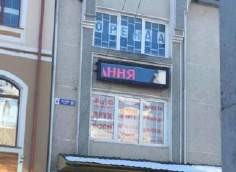 61Вул. Ринок, 5ГРеклами у віконних прорізах(Фото, копія, друк)задовільнийнемаєвласник не відомийрекомендовано до демонтажу62Вул. Ринок, 5ГБанер на східних поручнях, реклама у дверних прорізах(Візи, фото, копія, друк)задовільнийнемаєвласник не відомийрекомендовано до демонтажу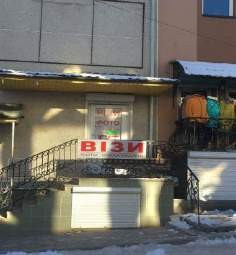 63Вул. Ринок, 5ГШтендер (Живі квіти)задовільнийнемаєвласник не відомийрекомендовано до демонтажу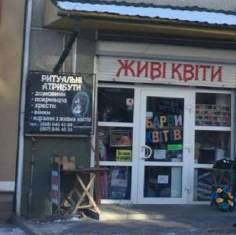 64Вул. Ринок, 5ГБанер на фасаді (Ритуальні атрибути)задовільнийнемаєвласник не відомийрекомендовано до демонтажу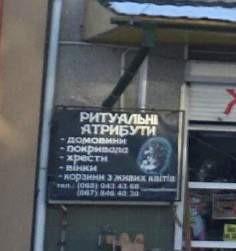 65Вул. Ринок, біля буд. 5ГРеклама у віконних прорізах(Одяг)задовільнийнемаєвласник не відомийрекомендовано до демонтажу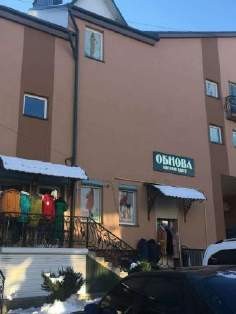 66Вул. Ринок, біля буд. 5ГРеклама у віконних прорізах(Одяг)задовільнийнемаєвласник не відомийрекомендовано до демонтажу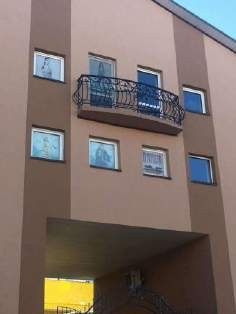 67Вул. Ринок, 2АШтендер (GIZIA)задовільнийнемаєвласник не відомийрекомендовано до демонтажу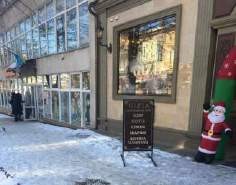 68Вул. Ринок, 6Реклама у віконних прорізах (взуття, постільна білизна)задовільнийнемаєвласник не відомийрекомендовано до демонтажу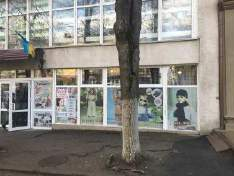 69Вул. Ринок, 6Реклама у віконних прорізах (чобіточок, верхній одях, халати, купальники, дитяче взуття, пашки, шарфи, рукавички)задовільнийнемаєвласник не відомийрекомендовано до демонтажу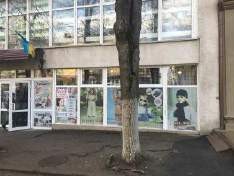 70Вул. Ринок, 6Штендер (Меблі)незадовільнийнемаєвласник не відомийрекомендовано до демонтажу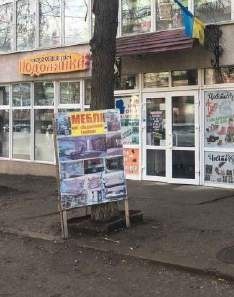 71Вул. Ринок, 7Рекламна крнструкція набудинку (“Рубін” Новорічнв знижки)задовільнийнемаєвласник не відомийрекомендовано до демонтажу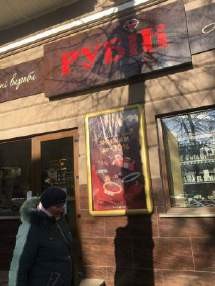 72Вул. Ринок, 7Банер на фасаді (КАРАПУЗ)задовільнийнемаєвласник не відомийрекомендовано до демонтажу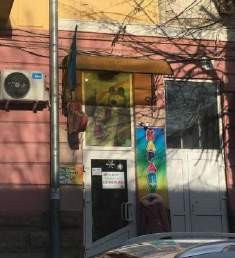 73Вул. Ринок, 7(3-5)Реклама у віконних прорізах (Маша і ведмідь)задовільнийнемаєвласник не відомийрекомендовано до демонтажу74Вул. Ринок, 10Банер на фасаді (Стоматологія)задовільнийнемаєвласник не відомийрекомендовано до демонтажу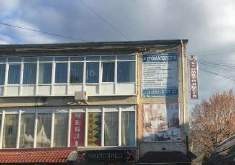 75Вул. Ринок, 10Банер на фасаді (Меблі)задовільнийнемаєвласник не відомийрекомендовано до демонтажу76Вул. Ринок, 10Реклама у віконних прорізах (Меблі)задовільнийнемаєвласник не відомийрекомендовано до демонтажу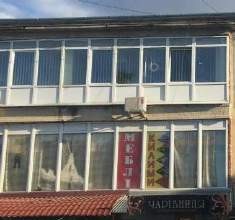 77Вул. Ринок, 10Реклама у віконних прорізах (Килими)задовільнийнемаєвласник не відомийрекомендовано до демонтажу78Вул. Ринок, 10Реклама у віконних прорізах (9)(Імперія рибальства), Банер на фасаді (Імперія рибальства)задовільнийнемаєвласник не відомийрекомендовано до демонтажу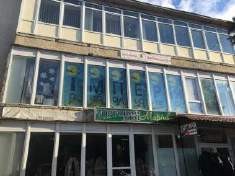 79Вул. Ринок, 10Реклама у двірних прорізах (2), штендер (Імперія рибальства)задовільнийнемаєвласник не відомийрекомендовано до демонтажу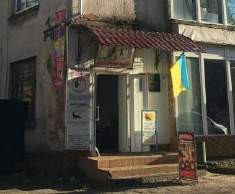 80Вул. Ринок, 10Банер на фасаді (Церковна атрибутика)задовільнийнемаєвласник не відомийрекомендовано до демонтажу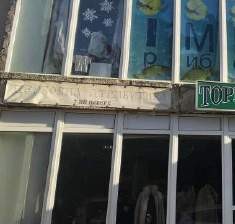 81Вул. Ринок, 10Реклама у віконних прорізах (Ремонт)задовільнийнемаєвласник не відомийрекомендовано до демонтажу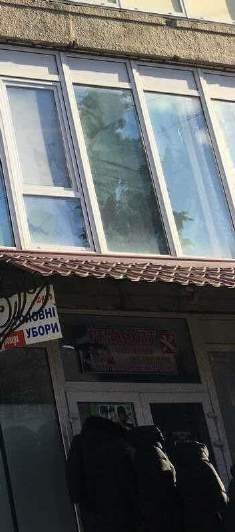 82Вул. Ринок, 10Банер на фасаді (Посуд)задовільнийнемаєвласник не відомийрекомендовано до демонтажу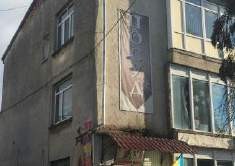 83Вул. Ринок, 10Штендер, банер на фасаді (Інрашки)задовільнийнемаєвласник не відомийрекомендовано до демонтажу84Вул. Ринок, 10- Б-10-ВБанер (Дитячий світ, смішарик, чобіток, студія декору)задовільнийнемаєвласник не відомийрекомендовано до демонтажу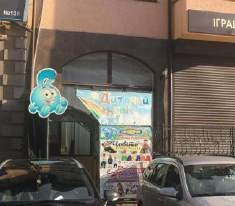 85Вул. Ринок, 10- Б-10-ВБанер на поручнях другого поверху (Евакуатор)задовільнийнемаєвласник не відомийрекомендовано до демонтажу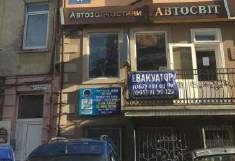 86Вул. Ринок, 10- Б-10-ВБанер на фасаді (2) (Автозапчастини)задовільнийнемаєвласник не відомийрекомендовано до демонтажу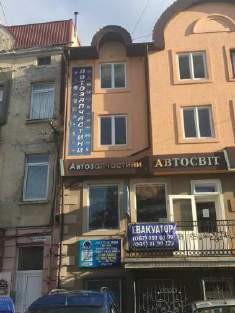 87Вул. Ринок, прохід міжбудинками 10-Г та будинком 12Банер (Стоматологія)задовільнийнемаєвласник не відомийрекомендовано до демонтажу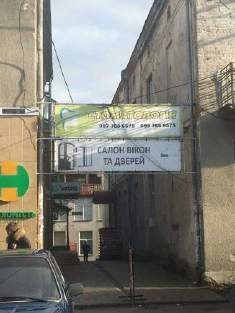 88Вул. Ринок, прохід міжбудинками 10-Г та будинком 12Банер (Салон вікон та дверей)задовільнийнемаєвласник не відомийрекомендовано до демонтажу89Вул. Ринок, 18Штендер (Рибачок)задовільнийнемаєвласник не відомийрекомендовано до демонтажу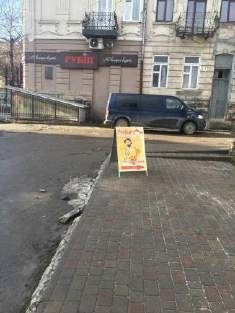 90Вул. Ринок, 18Банер на будівлі (Побутова техніка з Німеччини, Вікна, двері)задовільнийнемаєвласник не відомийрекомендовано до демонтажу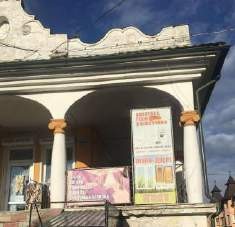 91Вул. Ринок, 18Банер на будівлі (Тюлі, штори, покривала, одіяла, постільнабілизна)задовільнийнемаєвласник не відомийрекомендовано до демонтажу92Вул. Ринок, 18Реклама у дверному прорізі (Меблі)задовільнийнемаєвласник не відомийрекомендовано до демонтажу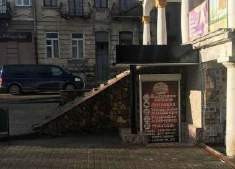 93Вул. Ринок, 18Банер на будівлі (Салон вікон та дверей)задовільнийнемаєвласник не відомийрекомендовано до демонтажу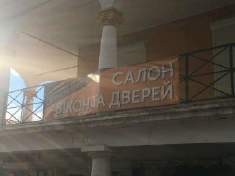 94Вул. Ринок, 18Банер на будівлі, штендер (тут кредит)задовільнийнемаєвласник не відомийрекомендовано до демонтажу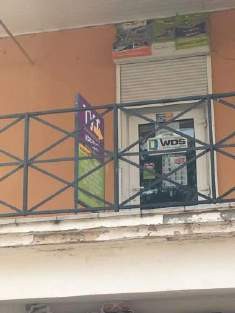 95Вул. Ринок, 18Банер на будівлі (Кредит Маркет)задовільнийнемаєвласник не відомийрекомендовано до демонтажу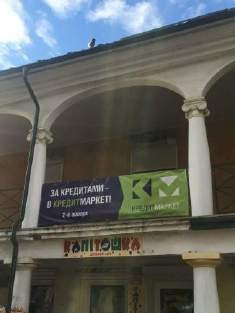 96Вул. Ринок, 18Банер на будівлі V-подібний (Вікна, двері, побутова техніка з Німеччини)задовільнийнемаєвласник не відомийрекомендовано до демонтажу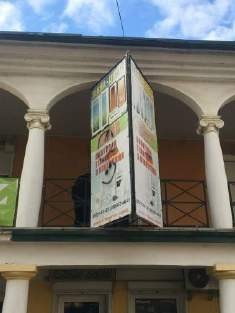 97Вул. Ринок, 20Штендер (Салон краси)задовільнийнемаєвласник не відомийрекомендовано до демонтажу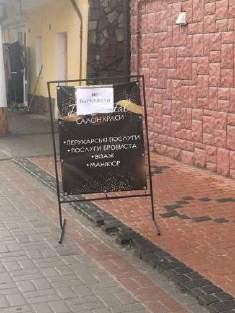 98Вул. Ринок, 20Штендер (Побутова техніка)задовільнийнемаєвласник не відомийрекомендовано до демонтажу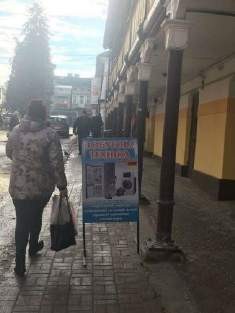 99Вул. Ринок, 20Електронне табло (Обмін валют)задовільнийнемаєвласник не відомийрекомендовано до демонтажу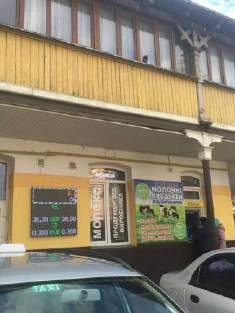 100Вул. Ринок, 20Банер на фасаді (Молочні продукти)задовільнийнемаєвласник не відомийрекомендовано до демонтажу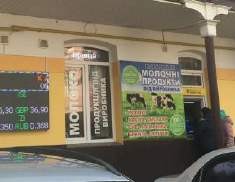 101Вул. Степана Бандери, 7аБанер на будинку (Квіткова пошта)задовільнийнемаєвласник не відомийрекомендовано до демонтажу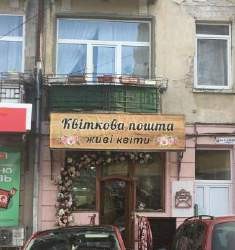 102Вул. Степана Бандери, 7Банер на будинку (Натяжні стелі)задовільнийнемаєвласник не відомийрекомендовано до демонтажу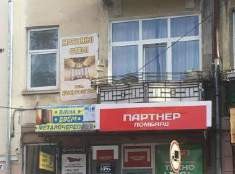 103Вул. Степана Бандери, 7Банер на будинку (Вікна, двері, металочерепиця)задовільнийнемаєвласник не відомийрекомендовано до демонтажу104Вул. Степана Бандери, 7Електронне табло, банер на фасаді (заступає вікно)задовільнийнемаєвласник не відомийрекомендовано до демонтажу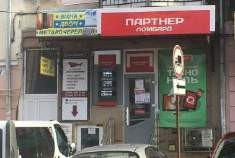 105Вул. Степана Бандери, 7Банери на фасаді (2 шт.) (“Алькон”)задовільнийнемаєвласник не відомийрекомендовано до демонтажу106Вул. Степана Бандери, 2Банер на фасаді (“Алькон”)задовільнийнемаєвласник не відомийрекомендовано до демонтажу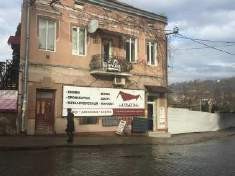 107Вул. Степана Бандери, біля будинку 4Банер на фасаді (Туристична агенція)задовільнийнемаєвласник не відомийрекомендовано до демонтажу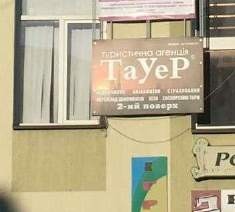 108Вул. Степана Бандери, біля будинку 4Банер на фасаді (Let’s make)задовільнийнемаєвласник не відомийрекомендовано до демонтажу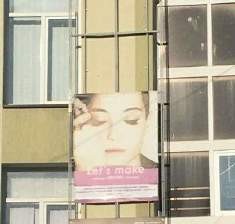 109Вул. Степана Бандери, біля будинку 4Банер на фасаді (Іграшки)задовільнийнемаєвласник не відомийрекомендовано до демонтажу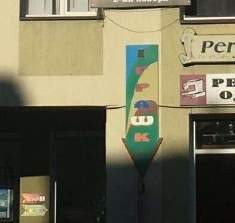 110Вул. Степана Бандери, біля будинку 103 Банера на фасаді, реклама у віконних прорізах (“Дизайн”)задовільнийнемаєвласник не відомийрекомендовано до демонтажу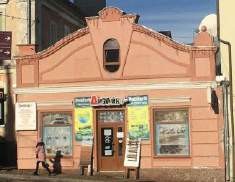 111Вул. Ринок, 57Банер 2шт. (“Піккола піца”)задовільнийнемаєвласник не відомийрекомендовано до демонтажу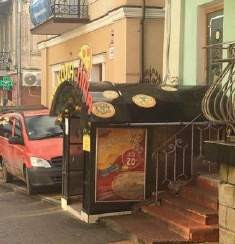 112Вул. Ринок, 27-23Банер на фасаді (“Тарасівські ковбаски”) 2 шт.задовільнийнемаєвласник не відомийрекомендовано до демонтажу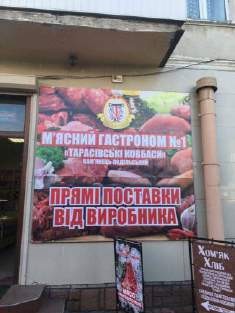 113Вул. Ринок, 27-23Штендер 2 шт. (Хліб, м’ясо)задовільнийнемаєвласник не відомийрекомендовано до демонтажу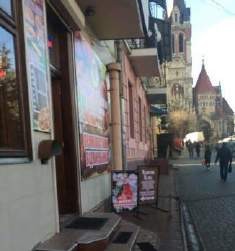 114Вул. Ринок, 19-17Банер на фасаді (Торти, ролети, тістечка)задовільнийнемаєвласник не відомийрекомендовано до демонтажу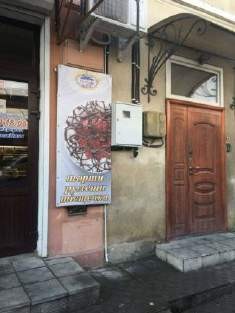 115Вул. Ринок, 19-17Штендер, банер на фасаді (Кава, чай)задовільнийнемаєвласник не відомийрекомендовано до демонтажу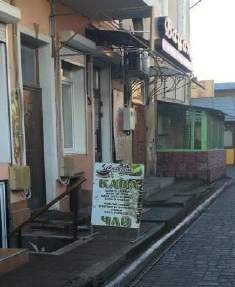 116Вул. Ринок, 19-17Штендер, банер на фасаді (Тюлі, штори)задовільнийнемаєвласник не відомийрекомендовано до демонтажу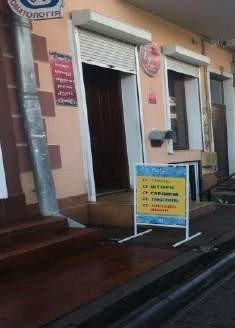 117Вул. Ринок, біля буд. 11Банер на фасаді (Взуття)задовільнийнемаєвласник не відомийрекомендовано до демонтажу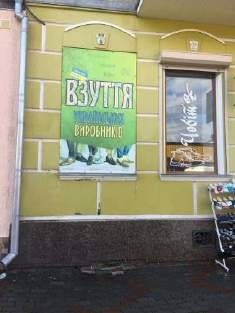 118Вул. Ринок, біля буд. 11Штендер (Galicia Drinks)незадовільнийнемаєвласник не відомийрекомендовано до демонтажу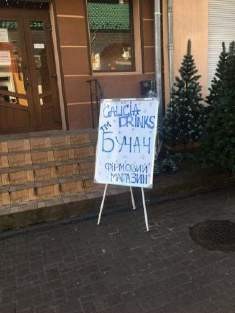 119Вул. Ринок, 18Штендер (Гардинія)задовільнийнемаєвласник не відомийрекомендовано до демонтажу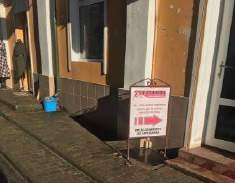 120Вул. Ринок, 33Штендер (Металопластикові вікна і двері)задовільнийнемаєвласник не відомийрекомендовано до демонтажу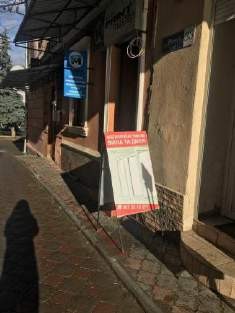 121Вул. Ринок, 33Банер на фасаді (“ВікнарОФ”)незадовільнийнемаєвласник не відомийрекомендовано до демонтажу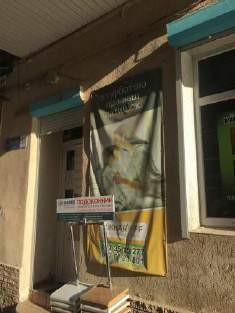 122Вул. Ринок, 21Банер на фасаді (Білизна, піжами, купальники)задовільнийнемаєвласник не відомийрекомендовано до демонтажу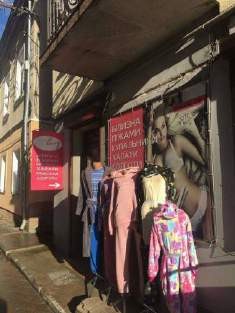 123Вул. Ринок, 21Банер на фасаді (Білизна, піжами, купальники)задовільнийнемаєвласник не відомийрекомендовано до демонтажу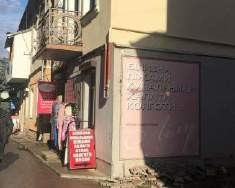 124Вул. Ринок, біля буд. 21Банер на фасаді (Магазин “Оскар”)задовільнийнемаєвласник не відомийрекомендовано до демонтажу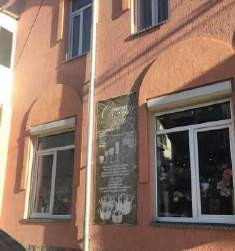 125Вул. Ринок, біля буд. 45Банер на сходах (Весільний салон “Світлана”)задовільнийнемаєвласник не відомийрекомендовано до демонтажу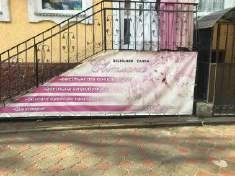 126Вул. Ринок, біля буд. 45Банер на фасаді (салон)задовільнийнемаєвласник не відомийрекомендовано до демонтажу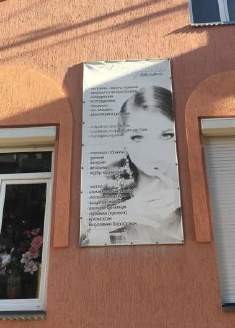 127Вул. Ринок, 7Банер на фасаді (Дитячий магазин “Карапуз”)задовільнийнемаєвласник не відомийрекомендовано до демонтажу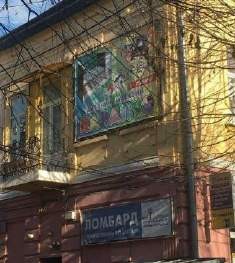 128Вул. Ринок, 7Банер на фасаді (Ломбард)задовільнийнемаєвласник не відомийрекомендовано до демонтажу129Вул. Ринок, 45Банер на фасаді (Клер)задовільнийнемаєвласник не відомийрекомендовано до демонтажу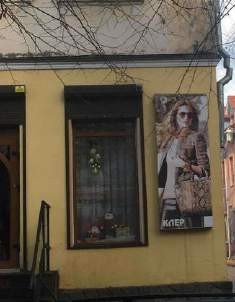 130Вул. Ринок, 15Рекламна конструкція (Рута),задовільнийнемаєвласник не відомийрекомендовано до демонтажу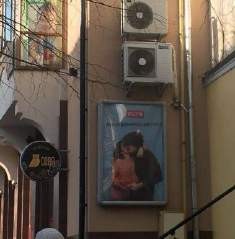 131Вул. Ринок, 15Рекдама у віконних прорізах (Фантазік)задовільнийнемаєвласник не відомийрекомендовано до демонтажу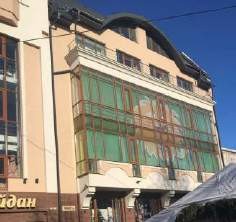 132Вул. Аптечна, навпроти “Стокгольм”Банери на фасаді (Ремонт), електронне таблозадовільнийнемаєвласник не відомийрекомендовано до демонтажу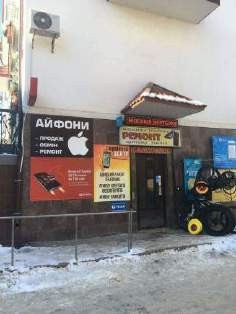 133Вул. Аптечна, навпроти “Стокгольм”Штендер (Ремонт)задовільнийнемаєвласник не відомийрекомендовано до демонтажу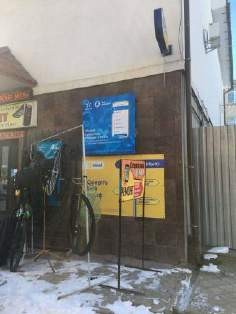 134Вул. Аптечна,10Штендер (Пам”ятники з граніту)задовільнийнемаєвласник не відомийрекомендовано до демонтажу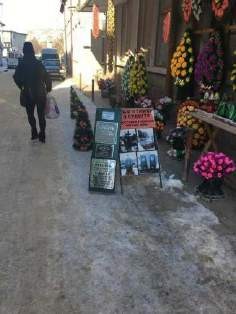 135Вул. Аптечна, 7АБанер на фасадізадовільнийнемаєвласник не відомийрекомендовано до демонтажу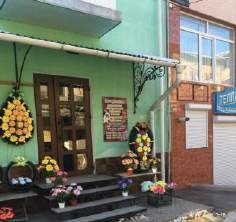 136Вул. Аптечна,9-9А-9ГШтендер (Товари з Європи)задовільнийнемаєвласник не відомийрекомендовано до демонтажу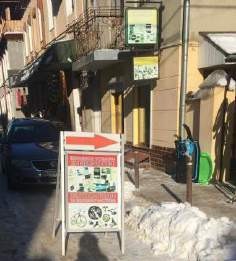 137Вул. Аптечна, біля буд. 7АБанер на будинку (Вироби з граніту)задовільнийнемаєвласник не відомийрекомендовано до демонтажу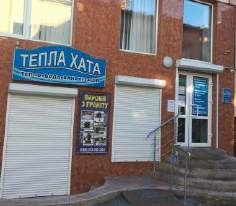 138Вул. Аптечна, біля буд. 7АРеклама у дверному пройомізадовільнийнемаєвласник не відомийрекомендовано до демонтажу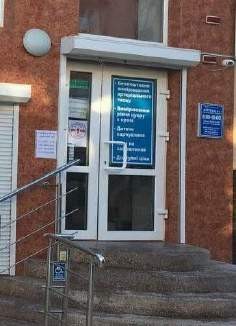 139Вул. Аптечна, біля буд. 10Банер на фасаді (Одяг з Європи)задовільнийнемаєвласник не відомийрекомендовано до демонтажу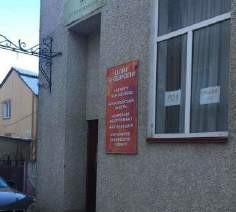 140Вул. Аптечна,9Банер на фасаді (Вікна)задовільнийнемаєвласник не відомийрекомендовано до демонтажу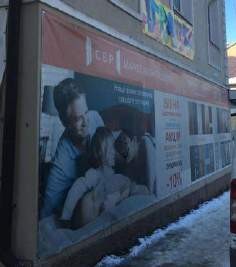 141Вул. Аптечна,9Банер на фасаді (Іграшки)задовільнийнемаєвласник не відомийрекомендовано до демонтажу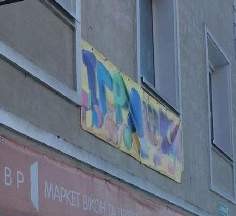 142Вул. Аптечна,9Банер на фасаді (Інрашки), Штендерзадовільнийнемаєвласник не відомийрекомендовано до демонтажу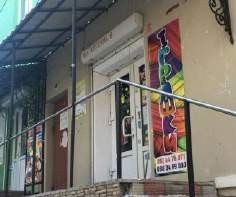 143Вул. Аптечна,9Банер на фасаді (Салон краси)задовільнийнемаєвласник не відомийрекомендовано до демонтажу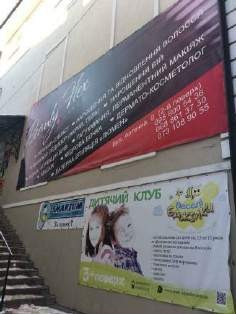 144Вул. Аптечна,9Банер на фасаді (Дитячий клуб)задовільнийнемаєвласник не відомийрекомендовано до демонтажу145Вул. Аптечна,9Банер на фасаді (Smartum)задовільнийнемаєвласник не відомийрекомендовано до демонтажу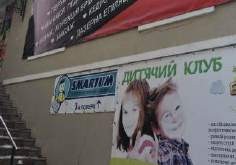 146Вул. Аптечна,16Банер на фасаді (Стоматологія)задовільнийнемаєвласник не відомийрекомендовано до демонтажу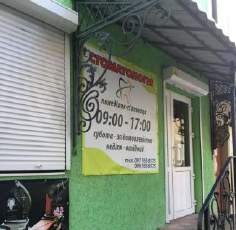 147Вул. Аптечна,16Банер на фасаді (Пам”ятники з граніту)задовільнийнемаєвласник не відомийрекомендовано до демонтажу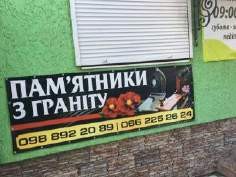 148Вул. Аптечна,16Банери на фасаді (VDS)задовільнийнемаєвласник не відомийрекомендовано до демонтажу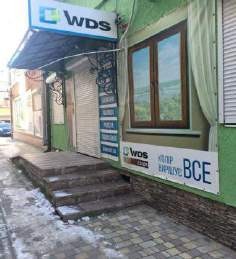 149Вул. Аптечна,16Банер на фасаді (VDS)задовільнийнемаєвласник не відомийрекомендовано до демонтажу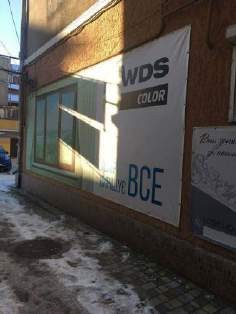 150Вул. Аптечна,16Банер на фасаді (Вікна стиль)задовільнийнемаєвласник не відомийрекомендовано до демонтажу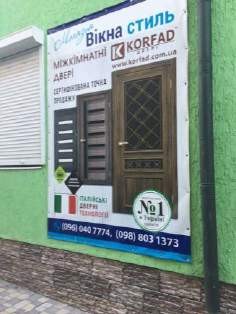 151Вул. Аптечна,16Банер на фасаді (Двері)задовільнийнемаєвласник не відомийрекомендовано до демонтажу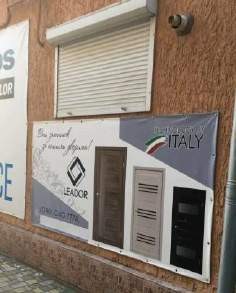 152Вул. Євгена Петрушевича, 3Банер на огорожі (Світ чаю)задовільнийнемаєвласник не відомийрекомендовано до демонтажу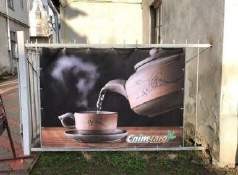 153Вул. Євгена Петрушевича, 3Банер на огорожі (Світ чаю)задовільнийнемаєвласник не відомийрекомендовано до демонтажу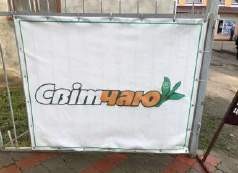 154Вул. Євгена Петрушевича, 3Штендер (Світ чаю)задовільнийнемаєвласник не відомийрекомендовано до демонтажу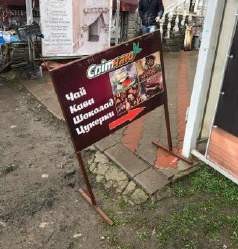 155Вул. Євгена Петрушевича, 3Банер на фасаді (Світ чаю)задовільнийнемаєвласник не відомийрекомендовано до демонтажу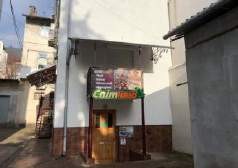 156Вул. Євгена Петрушевича, 1Банер на огорожі (ЮККА)задовільнийнемаєвласник не відомийрекомендовано до демонтажу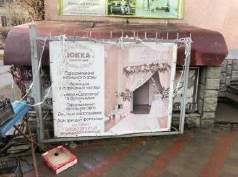 157Вул. Євгена Петрушевича, 1Банер на фасаді (ЮККА)задовільнийнемаєвласник не відомийрекомендовано до демонтажу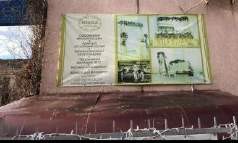 158Вул. Євгена Петрушевича, 13 Банери на фасаді (ЮККА)задовільнийнемаєвласник не відомийрекомендовано до демонтажу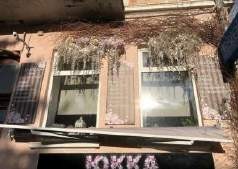 